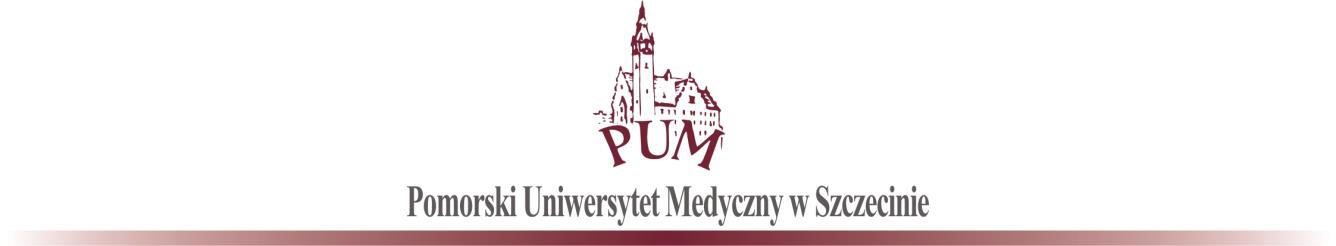  DZ-368-2018 Szczecin, dnia 10.09.2018 r.  dot. „Dostawy przenośnego aparatu USG dla Pomorskiego Uniwersytetu Medycznego w Szczecinie        DZ-267-23/18”  Zamawiający informuje, że wybrał ofertę najkorzystniejszą na podstawie zapytania ofertowego przeprowadzonego dnia 27.08.2018 r. zgodnie z art. 4 pkt. 8 ustawy z dnia 29 stycznia 2004 r. Prawo zamówień publicznych według kryteriów oceny ofert tj. cena- 80 % oraz  termin gwarancji- 20%.nazwa (firma):       MED&CARE Tomasz Witkowskiadres:                     ul. Mławska 13, 81-204 Gdyniaz ceną netto:         25 946,00 PLNwartość brutto:      28 088,58 PLN – 80 pkt.termin gwarancji: 24 m-ce -19,02 pkt.łącznie: 99,2 pkt.Złożone zostały dwie oferty:1. MED&CARE, ul. Mławska 13, 81-204 Gdyniaz ceną netto: 25 946,00 PLN, wartość brutto: 28 088,58 PLN - 80 pkt.termin gwarancji: 24m-ce -19,2 pkt.łącznie 99,2 pkt2.  Veromed Michał Stebnicki., ul. Wolności 94/225,  41-800 Zabrzez ceną netto: 61 018,52 PLN, wartość brutto: 65 900,00 PLN – 34,1 pkt.termin gwarancji: 25 m-cy - 20 pkt.łącznie: 54,1  pkt.Zatwierdził							Kanclerz PUM w Szczecinie							mgr inż. Krzysztof Goralski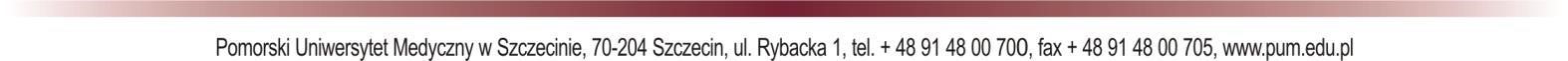 